Pharmabee BioBlitz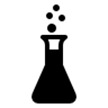 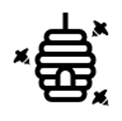 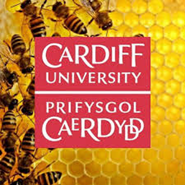 Weekly Survey Thank you for taking part in the Pharmabees BioBlitz!  This information will help to support biodiversity in South Wales. After you have planted your Pharmabees wildflower mix, we need your help to monitor growth over time and record data.  Please use this sheet weekly to monitor your growing space for wildflowers and insects.   Don’t forget to include your seed packet number, which is the number at the top of your seed packet.   Remember not to include any personal information on this sheet.  After your survey, have an adult help you submit the results online to: https://cardiff.onlinesurveys.ac.uk/pharmabees-bioblitz-surveyRemember to take a photo of any bees you see!  Record your pollinators and plants to Spot A Bee website: http://spotabee.buzz/  Share photos of your beautiful growing spaces with us @pharmabeesPollinator ID help:https://sciencesessions.wixsite.com/sciencesessions/pollinator-idhttp://www.bloomsforbees.co.uk/id-guide/https://www.bumblebeeconservation.org/identify-a-bumblebee/http://legacy.discoverwildlife.com/sites/default/files/pdf/BBC%20Wildlife%20Magazine%20British%20pollinators%20poster.pdfhttps://www.opalexplorenature.org/sites/default/files/7/image/Pollination%20chart%2026Feb16%20low%20res%20web%20quality_0.pdfFind out more about wildflower species:https://www.wildlifetrusts.org/wildlife-explorer/wildflowershttps://www.plantlife.org.uk/uk/discover-wild-plants-nature/plant-fungi-specieshttps://www.rhs.org.uk/plants/search-formFor more information on how to identify common weeds: https://www.rhs.org.uk/advice/common-weeds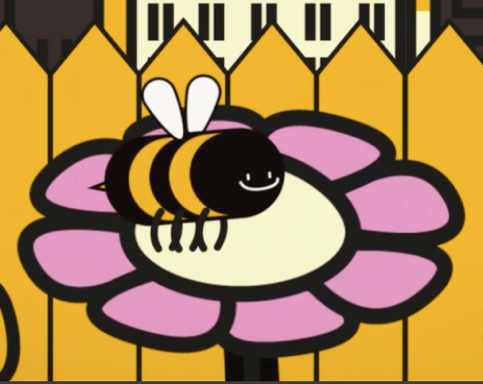 The data you collect as part of this project must be submitted by an adult (aged 18 years or older). The adult may be a parent, guardian or teacher.  Do not submit any personal information.https://cardiff.onlinesurveys.ac.uk/pharmabees-bioblitz-plant-and-pollinator-surveySeed Packet Reference Number:…………………….Date: .......................... Time: ............................Site Location: (ie Cathays)……………………………….Planting Date:………………………..  Weeks since planted: ……………………………………..Which habitat are you looking at? (Please circle)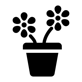 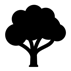 	Plants in Pot					Plants in GroundAmount of Flower cover (Please circle one): 	Flowers occupy less than half of patchOccupy half  Occupy more than half of patchJust seedlings (no bloom yet)How many total flowers do you see? (see plant ID sheet): Which flower species are you surveying?  Please mark how many of each you seeOther flowers observed:The Weather (please circle):Full sunSunny intervals 	Total cloudOther (please explain) How has the weather been this week?What is the wind like today? (Look at the movement of leaves on trees) (please circle): Leaves moving gently all the time Leaves moving stronglyLeaves still/moving occasionallyPrecipitation (please circle):Rain  No rainHow many days this week has it rained?What is the temperature?(Check a thermometer or google weather)What is the average temperature for this week?How many insects did you see?Please tally up the number of each sort of insect that you see when looking at the flowers in your patch for 10 minutes. Try to avoid casting a shadow over the patch as this may scare off insects. Try not to record the same individual twice.Which other insects did you see?Common Knapweed:Corn Flower:Corn Chamomile:White Clover:Bluebell:Corn Marigold:Oxeye Daisy:White Campion:Dandelion:Corn Poppy:Honeybee:Tawny Mining Bee:Red Mason Bee:Buff Tailed Bumblebee:White Tailed Bumblebee:Tree Bumblebee:Common Carder Bee:Garden Bumblebee:Red Tailed Bumblebee:Early Bumblebee: